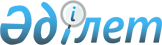 Об утверждении бюджета Москворецкого сельского округа Тимирязевского района на 2021-2023 годыРешение Тимирязевского районного маслихата Северо-Казахстанской области от 8 января 2021 года № 51/14. Зарегистрировано Департаментом юстиции Северо-Казахстанской области 13 января 2021 года № 6993
      Сноска. Вводится в действие с 01.01.2021 в соответствии с пунктом 5 настоящего решения.
      В соответствии с пунктом 2 статьи 9-1, статьей 75 Бюджетного кодекса Республики Казахстан от 04 декабря 2008 года, с пунктом 2-7 статьи 6 Закона Республики Казахстан от 23 января 2001 года "О местном государственном управлении и самоуправлении в Республике Казахстан" Тимирязевский районный маслихат РЕШИЛ:
      1. Утвердить бюджет Москворецкого сельского округа Тимирязевского района на 2021-2023 годы согласно приложениям 1, 2 и 3 соответственно, в том числе на 2021 год в следующих объемах:
      1) доходы – 11 982 тысяч тенге:
      налоговые поступления – 1 424 тысячи тенге;
      неналоговые поступления – 0 тысяч тенге;
      поступления от продажи основного капитала – 0 тысяч тенге;
      поступления трансфертов – 10 558 тысяч тенге;
      2) затраты – 11 982 тысяч тенге; 
      3) чистое бюджетное кредитование – 0 тысяч тенге:
      бюджетные кредиты – 0 тысяч тенге;
      погашение бюджетных кредитов – 0 тысяч тенге;
      4) сальдо по операциям с финансовыми активами – 0 тысяч тенге:
      приобретение финансовых активов – 0 тысяч тенге;
      поступления от продажи финансовых активов государства – 0 тысяч тенге;
      5) дефицит (профицит) бюджета – 0 тысяч тенге;
      6) финансирование дефицита (использование профицита) бюджета – 0 тысяч тенге:
      поступление займов – 0 тысяч тенге;
      погашение займов – 0 тысяч тенге;
      используемые остатки бюджетных средств – 0 тысяч тенге.
      2. Установить, что доходы бюджета сельского округа на 2021 год формируются в соответствии с Бюджетным кодексом Республики Казахстан за счет следующих налоговых поступлений:
      налога на имущество физических лиц по объектам обложения данным налогом, находящимся на территории сельского округа;
      земельного налога на земли населенных пунктов с физических и юридических лиц по земельным участкам, находящимся на территории села;
      налога на транспортные средства:
      с физических лиц, место жительства которых находится на территории села;
      с юридических лиц, место нахождения которых, указываемое в их учредительных документах, располагается на территории села.
      3. Установить, что доходы бюджета сельского округа формируются за счет следующих неналоговых поступлений:
      доходов от коммунальной собственности сельского округа (коммунальной собственности местного самоуправления):
      доходы от аренды имущества коммунальной собственности сельского округа (коммунальной собственности местного самоуправления);
      других неналоговых поступлений в бюджет сельского округа.
      4. Учесть, что в бюджете сельского округа предусмотрены бюджетные субвенции, передаваемые из районного бюджета на 2021 год в сумме 10 315 тысяч тенге.
      5. Настоящее решение вводится в действие с 1 января 2021 года. Бюджет Москворецкого сельского округа на 2021 год Бюджет Москворецкого сельского округа на 2022 год Бюджет Москворецкого сельского округа на 2023 год
					© 2012. РГП на ПХВ «Институт законодательства и правовой информации Республики Казахстан» Министерства юстиции Республики Казахстан
				
      Председатель сессии районного маслихата

С. Мустафин

      Секретарь районного маслихата

С. Мустафин
Приложение 1 к решениюТимирязевского районного маслихатаот 8 января 2021 года№ 51/14
Категория
Класс
Подкласс
Наименование
Сумма (тысяч тенге)
1) Доходы
11 982
1
Налоговые поступления
1 424
04
Налоги на собственность
1 424
1
Налоги на имущество
66
3
Земельный налог
74
4
Налог на транспортные средства
1 284
4
Поступления трансфертов
10 558
02
Трансферты из вышестоящих органов государственного управления
10 558
3
Трансферты из районного (города областного значения) бюджета
10 558
Функциональная группа
Администратор бюджетных программ
Программа
Наименование
Сумма (тысяч тенге)
2) Затраты
11 982
01
Государственные услуги общего характера
10 270
124
Аппарат акима города районного значения, села, поселка, сельского округа
10 270
001
Услуги по обеспечению деятельности акима города районного значения, села, поселка, сельского округа
10 270
07
Жилищно-коммунальное хозяйство
500
124
Аппарат акима города районного значения, села, поселка, сельского округа
500
008
Освещение улиц в населенных пунктах
500
08
Культура, спорт, туризм и информационное пространство
1 062
124
Аппарат акима города районного значения, села, поселка, сельского округа
1 062
006
Поддержка культурно-досуговой работы на местном уровне
1 062
12
Транспорт и коммуникации
150
124
Аппарат акима города районного значения, села, поселка, сельского округа
150
013
Обеспечение функционирования автомобильных дорог в городах районного значения, селах, поселках, сельских округах
150
3)Чистое бюджетное кредитование
0
4) Сальдо по операциям с финансовыми активами
0
5) Дефицит (профицит) бюджета
0
6) Финансирование дефицита (использование профицита) бюджета
0Приложение 2 к решениюТимирязевского районного маслихатаот 8 января 2021 года№ 51/14
Категория
Класс
Подкласс
Наименование
Сумма (тысяч тенге)
1) Доходы
11 810
1
Налоговые поступления
1 495
04
Налоги на собственность
1 495
1
Налоги на имущество
69
3
Земельный налог
78
4
Налог на транспортные средства
1 348
4
Поступления трансфертов
10 315
02
Трансферты из вышестоящих органов государственного управления
10 315
3
Трансферты из районного (города областного значения) бюджета
10 315
Функциональная группа
Администратор бюджетных программ
Программа
Наименование
Сумма (тысяч тенге)
2) Затраты
11 810
01
Государственные услуги общего характера
10 341
124
Аппарат акима города районного значения, села, поселка, сельского округа
10 341
001
Услуги по обеспечению деятельности акима города районного значения, села, поселка, сельского округа
10 341
07
Жилищно-коммунальное хозяйство
500
124
Аппарат акима города районного значения, села, поселка, сельского округа
500
008
Освещение улиц в населенных пунктах
500
08
Культура, спорт, туризм и информационное пространство
819
124
Аппарат акима города районного значения, села, поселка, сельского округа
819 
006
Поддержка культурно-досуговой работы на местном уровне
819
12
Транспорт и коммуникации
150
124
Аппарат акима города районного значения, села, поселка, сельского округа
150
013
Обеспечение функционирования автомобильных дорог в городах районного значения, селах, поселках, сельских округах
150
3) Чистое бюджетное кредитование
0
4) Сальдо по операциям с финансовыми активами
0
5) Дефицит (профицит) бюджета
0
6) Финансирование дефицита (использование профицита) бюджета
0Приложение 3 к решениюТимирязевского районного маслихатаот 8 января 2021 года№ 51/14
Категория
Класс
Подкласс
Наименование
Сумма (тысяч тенге)
1) Доходы
11 883
1
Налоговые поступления
1 568
04
Налоги на собственность
1 568
1
Налоги на имущество
72
3
Земельный налог
81
4
Налог на транспортные средства
1 415
4
Поступления трансфертов
10 315
02
Трансферты из вышестоящих органов государственного управления
10 315
3
Трансферты из районного (города областного значения) бюджета
10 153
Функциональная группа
Администратор бюджетных программ
Программа
Наименование
Сумма (тысяч тенге)
2) Затраты
11 883
01
Государственные услуги общего характера
10 414
124
Аппарат акима города районного значения, села, поселка, сельского округа
10 414
001
Услуги по обеспечению деятельности акима города районного значения, села, поселка, сельского округа
10 414
07
Жилищно-коммунальное хозяйство
500
124
Аппарат акима города районного значения, села, поселка, сельского округа
500
008
Освещение улиц в населенных пунктах
500
08
Культура, спорт, туризм и информационное пространство
819
124
Аппарат акима города районного значения, села, поселка, сельского округа
819
006
Поддержка культурно-досуговой работы на местном уровне
819
12
Транспорт и коммуникации
150
124
Аппарат акима города районного значения, села, поселка, сельского округа
150
013
Обеспечение функционирования автомобильных дорог в городах районного значения, селах, поселках, сельских округах
150
3) Чистое бюджетное кредитование
0
4) Сальдо по операциям с финансовыми активами
0
5) Дефицит (профицит) бюджета
0
6) Финансирование дефицита (использование профицита) бюджета
0